	บันทึกข้อความ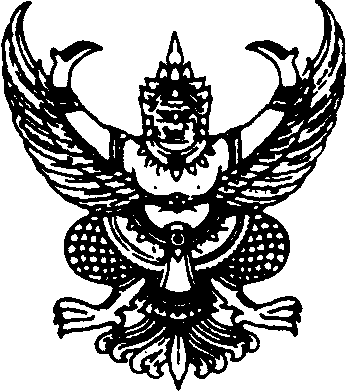 ส่วนราชการ   สำนักงานสาธารณสุขจังหวัดพิจิตร  กลุ่มงาน..................................  โทร.๐ ๕๖๙๙ ๐๓๕๔                                     ที่   พจ ๐๐๓๒.	วันที่              เรื่อง   ขอความเห็นชอบในการจัดทำโครงการเรียน  นายแพทย์สาธารณสุขจังหวัดพิจิตร                   ด้วยกลุ่มงาน…………………………………………………….……….…............มีความประสงค์ที่จะจัดทำโครงการ…………………………………………………………………………………………..……………………………………………………………..……เหตุผลความจำเป็น……………………………………………………………………………………………………………………………………..………………………………………………………………………………………………………………………………………………………………..จำนวนงบประมาณ…………………..…………บาท จากแหล่งงบประมาณ………………………………………………………………:...ซึ่งได้รับจัดสรรงบประมาณในหมวดรายจ่าย ดังนี้๑.ค่าตอบแทน(ระบุ)…………………………………………………………………………………………จำนวน…………………………..บาท๒.ค่าใช้สอย(ระบุ)……………………………………………………………………………………………..จำนวน…………………………..บาท๓.ค่าวัสดุ(ระบุ)…………………………………………………………………………………………………จำนวน…………………………..บาท๔.อื่น ๆ (ระบุ)…………………………………………………………………………………………………..จำนวน…………………………..บาท                   รวมเป็นเงินทั้งสิ้น………………………………..บาท (…………………………………………………………………………)                 จึงเรียนมาเพื่อโปรดพิจารณา  หากเห็นชอบจักได้ดำเนินการต่อไป                                                                              …………………………………………..                                                                             (………………………………………….)                                                                   ตำแหน่ง........................................................ความเห็นของหัวหน้ากลุ่มงาน      			      เห็นชอบตามเสนอ                                                                                                       ……………………………………………                                                  (…………………………………………….)                                                 